ZADATAK ZA ČETVRTAK. IMENUJ BROJEVE I SPOJI ISTE.PREBROJI ŽIVOTINJE I SPOJI S ODGOVARAJUĆIM BROJEM. 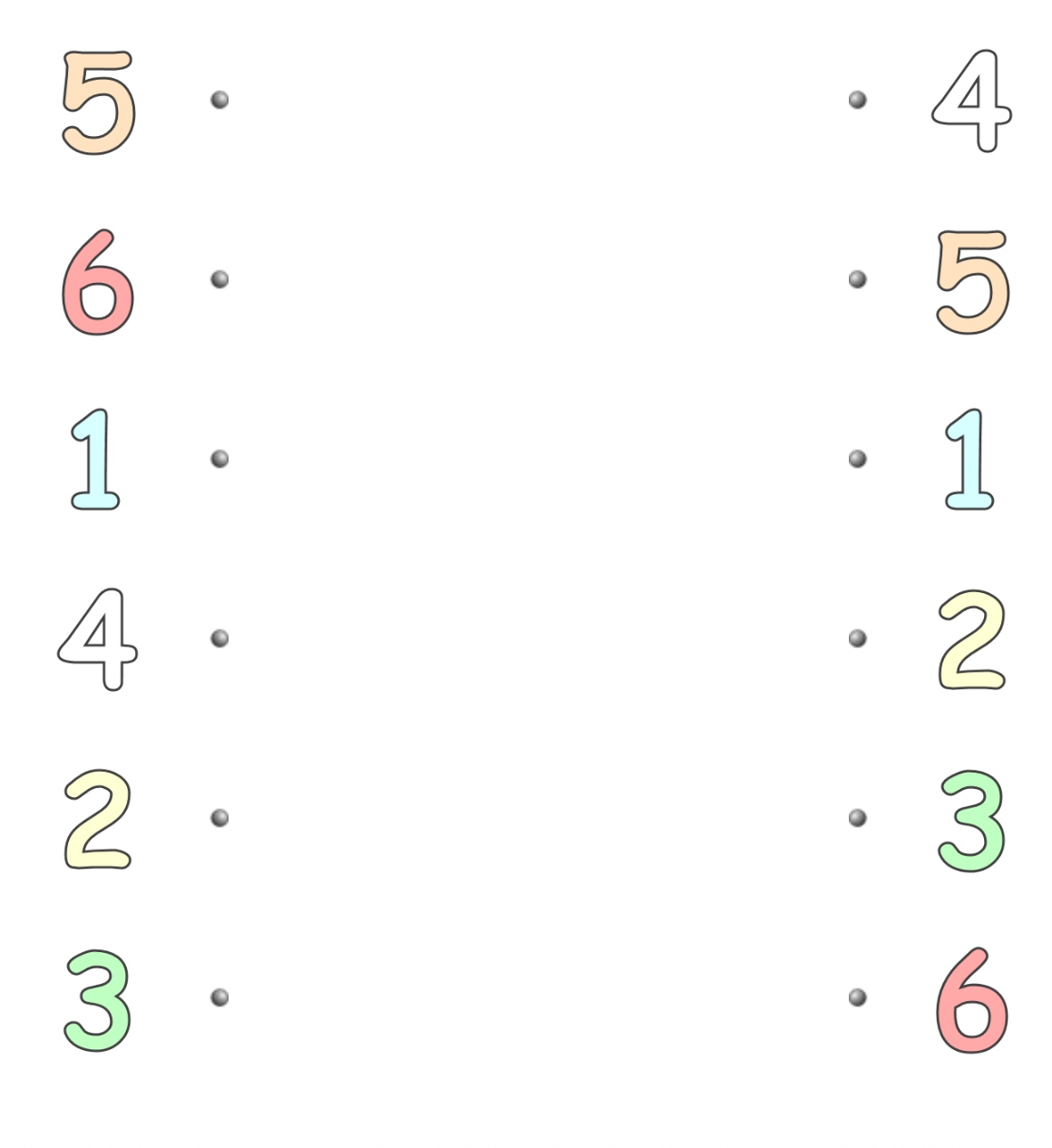 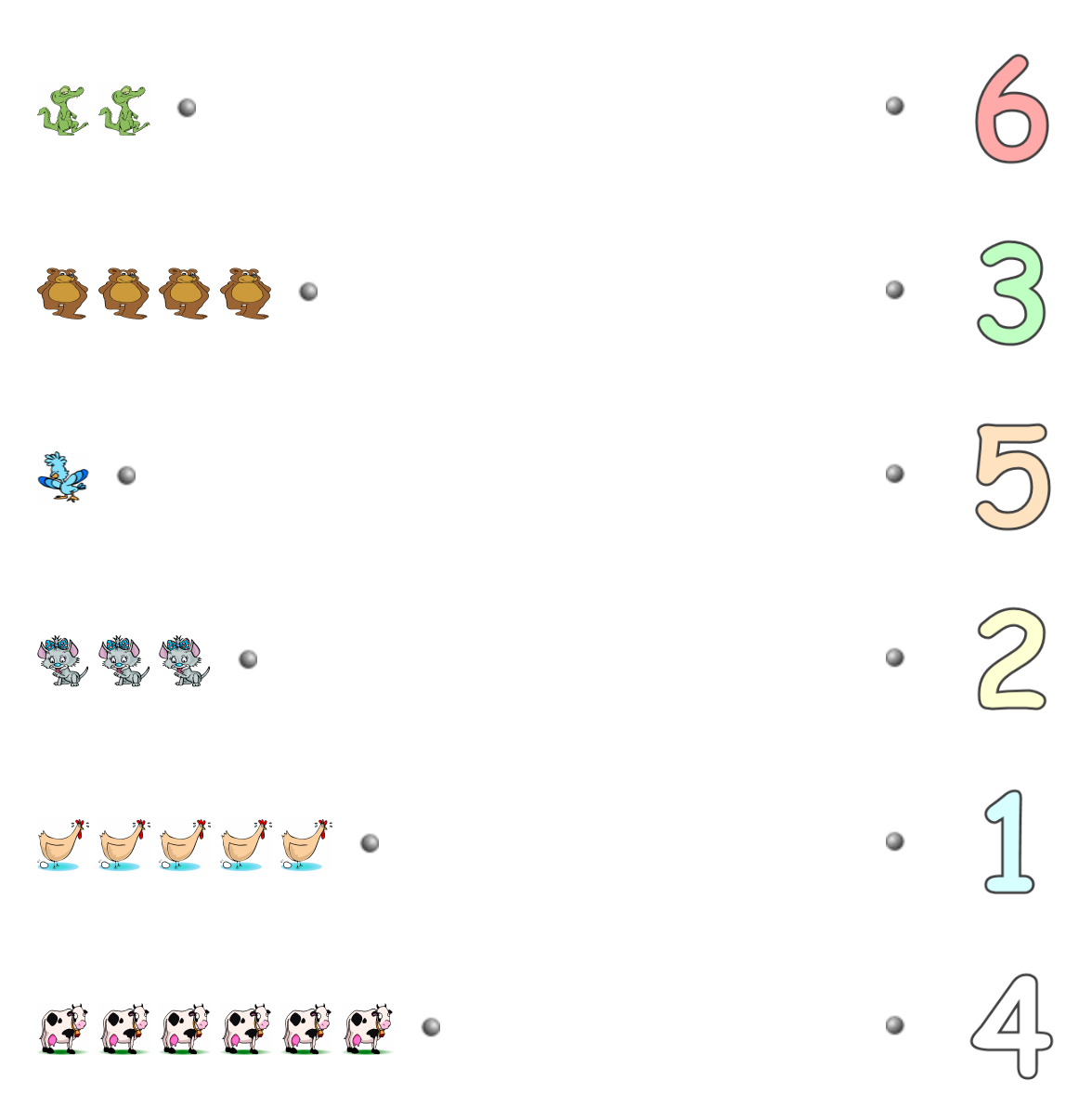 